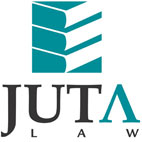 JUTA'S WEEKLY STATUTES BULLETIN(Bulletin 13 of 2018 based on Gazettes received during the week 23 to 29 March 2018)JUTA'S WEEKLY E-MAIL SERVICEISSN 1022 - 6397PROCLAMATIONS AND NOTICESMAGISTRATES' COURTS ACT 32 OF 1944Appointment of one or more places within each district for the holding of a court for such district with effect from 9 March 2018 (GN 393 in GG 41539 of 28 March 2018) (p4)Creation of magisterial districts and establishment of district courts in respect of the Northern Cape Province published (GN 409 in GG 41552 of 29 March 2018) (p29)Intention to create magisterial districts and establish district courts in the Eastern Cape Province as part of the rationalisation of magisterial districts published for comment 
(GN 406 in GG 41552 of 29 March 2018) (p4)Intention to create magisterial districts and establish district courts in respect of KwaZulu-Natal Province published for comment (GN 407 in GG 41552 of 29 March 2018) (p12)FERTILIZERS, FARM FEEDS, AGRICULTURAL REMEDIES AND STOCK REMEDIES ACT 36 OF 1947Notice of publication for comment of proposed amendments to regulations relating to the registration of fertilizers, farm feeds, agricultural remedies, stock remedies, sterilizing plants and pest control operators, appeals and imports published 
(GN 394 in GG 41541 of 28 March 2018) (p4)AIRPORTS COMPANY ACT 44 OF 1993Airports Company South Africa Limited: Updated airport charges published due to changes in the VAT rate (GenN 170 in GG 41551 of 29 March 2018) (p4)COMPENSATION FOR OCCUPATIONAL INJURIES AND DISEASES ACT 130 OF 1993Rules, forms and particulars which shall be furnished in item 3 published under GN 117 in GG 40612 of 10 February 2017 repealed and replaced 
(GN 379 in GG 41529 of 27 March 2018) (p4)JUDICIAL SERVICE COMMISSION ACT 9 OF 1994Procedure of Commission published and GN R423 in GG 24596 of 27 March 2003 withdrawn and replaced (GN 404 in GG 41547 of 29 March 2018) (p4)PROMOTION OF NATIONAL UNITY AND RECONCILIATION ACT 34 OF 1995Regulations relating to Assistance to Victims in respect of Higher Education and Training, 2014: Increased amounts published in terms of reg. 9 (2) with effect from 1 January 2018 
(GN R391 in GG 41535 of 29 March 2018) (p11)CROSS-BORDER ROAD TRANSPORT ACT 4 OF 1998Draft Permit Tariff Fee Regulations, 2018 published for comment 
(GN 396 in GG 41544 of 28 March 2018) (p4)EMPLOYMENT EQUITY ACT 55 OF 1998Public register notice published (GN 387 in GG 41534 of 29 March 2018) (p64)COMPETITION ACT 89 OF 1998South African Petroleum Industry Association (SAPIA): Designation of the petroleum industry for the purpose of s. 10 (3) (b) (iv) for six months ending 30 September 2018 published (GN 395 in GG 41542 of 29 March 2018) (p4)PUBLIC FINANCE MANAGEMENT ACT 1 OF 1999Schedule 3 amended (GN 388 in GG 41534 of 29 March 2018) (p620)BROAD-BASED BLACK ECONOMIC EMPOWERMENT ACT 53 OF 2003Codes of Good Practice on Broad-Based Black Economic Empowerment: Draft Statement 000, Code Series 000 of 2018 published for comment 
(GN 402 in GG 41546 of 29 March 2018) (p4)Draft Statement 300, Code Series 300 of 2018 published for comment 
(GN 403 in GG 41546 of 29 March 2018) (p28)SOCIAL ASSISTANCE ACT 13 OF 2004Increase in social grants published with effect from 1 April 2018 and 1 October 2018 
(GN R362 in GG 41526 of 26 March 2018) (p4)ELECTRONIC COMMUNICATIONS ACT 36 OF 2005Independent Communications Authority of South Africa (ICASA): Increase of administrative fees in relation to service licences published with effect from 1 April 2018 (GenN 143 in GG 41510 of 20 March 2018) (p4)Number Portability Regulations, 2018 published with effect from a date to be determined (GN 392 in GG 41538 of 28 March 2018) (p4)Discussion Document on Digital Sound Broadcasting published for comment 
(GenN 161 in GG 41534 of 29 March 2018) (p670)Approval of application for the transfer of licences from China Times CC to K2015351513 South Africa (Pty) Ltd, t/a One Telecom published (GenN 168 in GG 41548 of 29 March 2018) (p4)Expiry of Individual Electronic Communications Network Services (I-ECNS) and Individual Electronic Communications Services (I-ECS) Licences issued to Goal Technology Solutions (Pty) Ltd published (GenN 160 in GG 41534 of 29 March 2018) (p668)CONTINUING EDUCATION AND TRAINING ACT 16 OF 2006Notice of publication of National Policy on Annual Reporting for Community Education and Training Colleges published (GN 380 in GG 41531 of 27 March 2018) (p4)SUPERIOR COURTS ACT 10 OF 2013Areas under the jurisdiction of certain divisions of the High Court published in GN 30 in GG 39601 of 15 January 2016 amended and area under jurisdiction of the Gauteng and North West Division of the High Court of South Africa determined with effect from 18 April 2018 
(GN 408 in GG 41552 of 29 March 2018) (p26)SPECIAL ECONOMIC ZONES ACT 16 OF 2014Special Economic Zones Regulations published (GN 390 in GG 41534 of 29 March 2018) (p657)Draft Guidelines on the Processes and Procedures for the Planning and Establishment of the Special Economic Zones Programme published for comment 
(GN 389 in GG 41534 of 29 March 2018) (p621)DIVISION OF REVENUE ACT 3 OF 2017Conversion of indirect allocations to direct allocations to national departments and provinces published (GN 381 in GG 41532 of 27 March 2018) (p4)FINANCIAL SECTOR REGULATION ACT 9 OF 2017Date of commencement of s. 1, Chapter 7 (ss. 97-110), ss. 288, 301 (4) & 304 and Schedule 1: 29 March 2018; ss. 2-10, Chapter 2 (ss. 11-31), Chapter 3 (ss. 32-55), Chapter 4 (ss. 56-75), ss. 76-82, 87-89, 91-96, 111 (1) (a) and (2)-(7) & 112-128, Chapter 9 (ss. 129-140), Chapter 10 (ss. 141-156), Chapter 13 (ss. 167-173), Chapter 15 (ss. 218-236), ss. 250-255, 265-268, 271-282, 284-286, 289, 291-300, 301 (1), (3) and (5) & 303 and Schedule 2: 1 April 2018; s. 283 in respect of the Prudential Authority and the Financial Sector Conduct Authority: 1 April 2018, and in respect of the Ombud Council: 1 October 2018; s. 90, Chapter 14 (ss. 175-217), ss. 270 & 301 (2), (6) and (7): 1 October 2018; Chapter 11 (ss. 157-159): 1 January 2019; Chapter 12 (ss. 160-166): 1 March 2019; s. 111 (1) (b), Chapter 16 (ss. 237-249) & s. 302: 1 April 2019; and s. 290 (see Schedule 4) to the Act insofar as it repeals:	•	Policy Board for Financial Services and Regulation Act 141 of 1993 with effect from 29 March 2018;	•	Inspection of Financial Institutions Act 80 of 1998 with effect from 1 April 2018; and	•	Financial Services Ombud Schemes Act 37 of 2004 with effect from 1 October 2018;and insofar as it amends the:	•	Insolvency Act 24 of 1936 by items 1 and 2 with effect from 29 March 2018;	•	Pension Funds Act 24 of 1956 by items 1, 2 (in respect of s. 1A (1)-(4) (a), (5) & (7)), 4, 5 (b), 6 (b), 7-9, 16 & 19 with effect from 1 April 2018, items 10-12 with effect from 1 October 2018, items 2 (in respect of s. 1A (6)), 13-15 & 17 with effect from 1 April 2019;	•	Friendly Societies Act 26 of 1956 by items 1, 2 (in respect of ss. 1A (1)-(3) & 5 & 1B, 3-6 & 9 with effect from 1 April 2018, item 2 (in respect of s. 1A (4)) & 7 (in respect of s. 47 (1) (bA)) with effect from 1 April 2019;	•	South African Reserve Bank Act 89 of 1990 by items 1-4 with effect from 1 April 2018;	•	Banks Act 94 of 1990 by items 1 (other than para. (b)), 2 (other than in respect of s. 1A (7)), 3-6, 7 (in respect of ss. 8 & 10), 8, 9, 10 (b), 11, 12 (in respect of s. 90 (1) (e)) & 13-16 with effect from 1 April 2018, items 2 (in respect of s. 1A (7)) & 12 (in respect of s. 90 (1) (g)) with effect from 1 April 2019;	•	Financial Services Board 97 of 1990: ss. 1 (other than in respect of the repeal of the definitions of 'appeal board', 'financial institution' & 'trust property'), 10 (3), 10A, 14, 15, 18-26, 26A & 27-30 with effect from 1 April 2018, ss. 1 (in respect of the repeal of the definitions of 'financial institution' & 'trust property' & 15A & 16 with effect from 1 April 2019;	•	Financial Supervision of the Road Accident Fund Act 8 of 1993 by item 1 with effect from 1 April 2018;	•	Mutual Banks Act 124 of 1993 by items 1 (other than para. (b)), 2 (other than in respect of s. 1A (7)), 3-5, 6 (in respect of ss. 6 & 8), 7, 8 (in respect of s. 91 (1) (g)) & 9-10 with effect from 1 April 2018, items 2 (in respect of s. 1A (7)) & 8 (in respect of s. 91 (1) (e)) with effect from 1 April 2019;	•	Long-term Insurance Act 52 of 1998 by items 1 (a)-(e) & (g)-(k), 2 (in respect of ss. 1A (1)-(6) & 1B), 3-13, 15 & 16 with effect from 1 April 2018, item 2 (in respect of s. 1A (7)) with effect from 1 April 2019; 	•	Short-term Insurance Act 53 of 1998 by items 1 (a)-(f) & (h)-(i); 2 (in respect of ss. 1A (1-7 & 1B), 3-12 & 14-16 with effect from 1 April 2018; item 2 (in respect of s. 1A (8)) with effect from 1 April 2019;	•	Financial Institutions (Protection of Funds) Act 28 of 2001 by items 1 (a)-(d), (f) & (g)-(i), 2, 3 & 4 (in respect of ss. 6 (4) & (5), 6A-6I, 7, 9 and 9A) with effect from 1 April 2018;	•	Financial Intelligence Centre Act 38 of 2001 by items 1 & 2 with effect from 7 May 2018;	•	Financial Advisory & Intermediary Services Act 37 of 2002 by items 1(b)-(f), (h), (i), (k), (l), (n), (o), (p), (q) & (s), 2 (in respect of ss. 1A (1)-(3), (5)-(7), (9) & 1B), 3, 5, 6, 7 (b), 8, 9 (a) (in respect of s. 9 (1) (c), 9 (b), 10-12, 14, 15 in respect of s. 21 (1), (3) & (4)), 19, 20 (in respect of s. 35 (1) (d)), 21, 23 (in respect of s. 45 (1) (a) (ii), (1A) (b), (1B) (b)) & 24 with effect from 1 April 2018, items 1 (m) & 13 with effect from 1 October 2018, items 2 (in respect of s. 1A (8)), 4, 15 (in respect of s. 21 (2)), 16, 17 & 22 (in respect of s. 41 (1) (a)) with effect from 1 April 2019;	•	Collective Investment Schemes Control Act 45 of 2002 by items 1, 2 (in respect of ss. 1A (1)-(3), (5)-(7), (9) & 1B), 3, 4, 5, 6 (in respect of ss. 15B, 23 & 24), 7-9, 10 (in respect of s. 114 (5), 11 & 12 with effect from 1 April 2018, items 2 (in respect of ss. 1A (8)) & 10 (in respect of s. 114 (3) (d) & (6)) with effect from 1 April 2019;	•	National Credit Act 34 of 2005 by items 1 & 2 with effect from 1 October 2018;	•	Co-operative Banks Act 40 of 2007 by items 1 (other than para. (a)), 2 (other than in respect of s. 1A (8)), 3-6, 8, 9 (a), 10-17 and 19-27 with effect from 1 April 2018, item 7 Chapter VIIA (ss. 40A-40F) with effect from 1 October 2018, item 2 (in respect of s. 1A (8)) with effect from 1 April 2019;	•	Credit Rating Services Act 24 of 2012 by items 1, 2 (in respect of ss. 1A (1)-(7) & (9) & 1B), 4, 5, 6, 7, 8 (in respect of ss. 25, 26, 28 (3)-(6), 30, 31 & 33) and 10 with effect from 1 April 2018, items 2 (in respect of s. 1A (8)), 3 & 8 (in respect of s. 28 (1) & (2)) with effect from 1 April 2019published (GenN 169 in GG 41549 of 29 March 2018) (p4)Date of commencement of s. 290 in respect of the amendments to the Financial Markets Act 19 of 2012 published in GN R99 in GG 41433 of 9 February 2018 amended 
(GenN 169 in GG 41549 of 29 March 2018) (p4)Financial Sector Regulations, 2018 published (GN R405 in GG 41550 of 29 March 2018) (p4)BILLSAirports Company Amendment Bill, 2018 [B5-2018]Draft Social Assistance Amendment Bill, 2018, notice of intention to introduce and explanatory summary published for comment (GenN 159 in GG 41530 of 27 March 2018) (p4)Correction notice to draft Civil Union Amendment Bill, 2018 published for comment in GenN 96 in GG 41475 of 1 March 2018 published (GenN 166 in GG 41540 of 28 March 2018) (p4)PROVINCIAL LEGISLATIONEASTERN CAPEAlfred Nzo District Municipality: Standing rules, orders and procedures of Municipal Council and Committees of the Council By-law published and existing by-laws repealed 
(LAN 50 in PG 4018 of 26 March 2018) (p14)Eastern Cape Department of Health: Adjustment of tariffs: Patient Fees 2018/2019 published with effect from 1 April 2018 (PN 61 in PG 4020 of 27 March 2018) (p3)National Land Transport Act 5 of 2009: Extraordinary measures declared in various areas to normalise transport services affected by violence, unrest, conflict or instability published 
(PN 63 in PG 4023 of 29 March 2018) (p3)FREE STATEPublic Finance Management Act 1 of 1999 and Division of Revenue Act 3 of 2017: Kopanong and Mafube Local Municipalities: Allocations to municipalities in terms of Limited Financial Support for the 2017/18 financial year published (PN 243 in PG 128 of 23 March 2018) (p6)Free State Provincial and Local Houses of Traditional Leaders Act 7 of 2017
Date of commencement: 30 March 2018 (Proc 50 in PG 129 of 23 March 2018) (p2)
Repeals: House of Traditional Leaders Act 6 of 1994 and House of Traditional Leaders Amendment Act 5 of 2000GAUTENGGauteng School Education Act 6 of 1995: Governing Body Amendment Regulations for Public Schools, 2018 published (PN 331 in PG 88 of 28 March 2018) (p3)Gauteng Gambling Act 4 of 1995: Gauteng Gambling Amendment Regulations, 2018 published with effect from 1 April 2018 (GenN 529 in PG 89 of 28 March 2018) (p3)KWAZULU-NATALConstitution of the Republic of South Africa, 1996 and Local Government: Municipal Systems Act 32 of 2000: Ray Nkonyeni Local Municipality: Draft Informal Trading By-law published 
(MN 24 in PG 1938 of 29 March 2018) (p178)Spatial Planning and Land Use Management Act 16 of 2013: Agreement for the establishment of a District Joint Municipal Planning Tribunal between Zululand District Municipality and Ulundi, Nongoma, Uphongolo, and éDumbe Local Municipalities published 
(MN 25 in PG 1938 of 29 March 2018) (p201)Kwadukuza Local Municipality: Outdoor Advertising By-law, 2018 published and previous by-law repealed with effect from 1 July 2018 (MN 26 in PG 1938 of 29 March 2018) (p214)Constitution of the Republic of South Africa, 1996 and Local Government: Municipal Systems Act 32 of 2000: Okhahlamba Local Municipality: Standing Rules and Orders for the Meetings of the Council and ITS Committees [By-laws] published 
(MN 27 in PG 1938 of 29 March 2018) (p287)Local Government: Municipal Systems Act 32 of 2000: Standard Draft By-laws: Beaches By-law, 2018; Fire Fighting Services By-laws, 2018; Property Encroachment By-laws, 2018; Municipal Premises and Facilities By-law, 2018; and Electricity Supply By-laws, 2018 published 
(PN 28 in PG 1939 of 29 March 2018) (p3)WESTERN CAPEWestern Cape Gambling and Racing Act 4 of 1996: Western Cape Gambling and Racing Regulations (Fees and Costs), 2016: Amendment, 2018 published with effect from 1 April 2018 (PN 45 in PG 7902 of 26 March 2018) (p2)Western Cape Health Services Fees Act 5 of 2008: Uniform Patient Fee Schedule Regulations for Health Care Services rendered by the Western Cape Department of Health, 2018 published and PN 84 in PG 7752 of 31 March 2017 repealed (PN 46 in PG 7903 of 28 March 2018) (p2)Disaster Management Act 57 of 2002: Extension of declaration of a provincial state of disaster as a result of the magnitude and severity of the fires and storms in the Western Cape for one month from 1 April 2018 to 30 April 2018 published 
(PN 47 in PG 7904 of 29 March 2018) (p214)Disaster Management Act 57 of 2002: Swartland Local Municipality: Extension of the declaration of a local state of disaster as a result of a devastating fire at the Swartland Hospital in Malmesbury for one month from 27 March 2018 to 26 April 2018 published 
(LAN 55379 in PG 7904 of 29 March 2018) (p220)This information is also available on the daily legalbrief at www.legalbrief.co.za